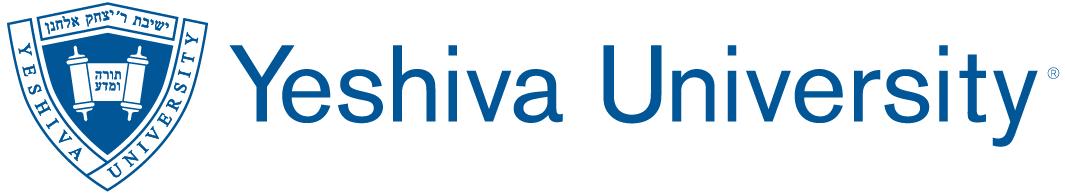 Fall 2020College/School:  Yeshiva CollegeDepartment: PsychologyCurriculum MapMission statement:The mission of the undergraduate psychology program at Yeshiva College is to prepare students to (a) apply knowledge of psychological science to future scholarly and career endeavors, (b) to critically evaluate psychological and other social scientific research, and (c) to design and implement studies to address psychologically relevant questions.  The psychology department seeks to do this by guiding students in developing their knowledge of statistics and research methodology, as well as the major subfields of psychology, including biological, cognitive, developmental, personality and social psychology.Please complete the Curriculum Map Table below by listing each program SLO and course/learning experience (e.g., practicum, seminar, lab, fieldwork) offered this semester for students in your program.  Then place an “X” in each cell for each course that targets a particular SLO.  Note:  if you already have a curriculum map from a previous semester that you are just updating, you can paste the updated curriculum map into the space below.Program/Major GoalsSLOs1.Know the major concepts, theories, and issues relevant to the discipline of psychology and its major subfieldsa. Students will be able to define major concepts in the discipline of psychology and its major subfields1.Know the major concepts, theories, and issues relevant to the discipline of psychology and its major subfieldsb.Students will be able to describe major theories and issues in the discipline of psychology and its major subfields1.Know the major concepts, theories, and issues relevant to the discipline of psychology and its major subfieldsc.1.Know the major concepts, theories, and issues relevant to the discipline of psychology and its major subfieldsd.1.Know the major concepts, theories, and issues relevant to the discipline of psychology and its major subfieldse.2. Analyze the major concepts, theories, and issues relevant to the discipline of psychology and its major subfieldsa.Students will be able to relate everyday experiences and events in the world to relevant pieces of empirically based knowledge  and psychological theories2. Analyze the major concepts, theories, and issues relevant to the discipline of psychology and its major subfieldsb.Students will be able to analyze issues in the real world using psychological theories2. Analyze the major concepts, theories, and issues relevant to the discipline of psychology and its major subfieldsc.2. Analyze the major concepts, theories, and issues relevant to the discipline of psychology and its major subfieldsd.2. Analyze the major concepts, theories, and issues relevant to the discipline of psychology and its major subfieldse.3.Critically evaluate psychological and related social scientific researcha.Students will be able to understand mass media and other reports of psychological and related social scientific research, encountered in ordinary life3.Critically evaluate psychological and related social scientific researchb.Students will be able to assess the soundness of the methodology and the appropriateness of the conclusions drawn from the empirical findings3.Critically evaluate psychological and related social scientific researchc.Students will be able to discern the importance of the research study to prior research in that area3.Critically evaluate psychological and related social scientific researchd.3.Critically evaluate psychological and related social scientific researche.4.Perform their own empirical studies to address psychologically relevant questionsa.Students will be able to identify testable psychological questions and connect them to existing research literature4.Perform their own empirical studies to address psychologically relevant questionsb.Students will be able to determine the appropriate methodologies for addressing these questions4.Perform their own empirical studies to address psychologically relevant questionsc.Students will be able to run an empirical study4.Perform their own empirical studies to address psychologically relevant questionsd.4.Perform their own empirical studies to address psychologically relevant questionse.5.Effectively communicate the results of these studiesa.Students will be able to accurately interpret the findings from these studies, and consider their broader implications5.Effectively communicate the results of these studiesb.Students will be able to communicate the findings of these studies, both orally and in writing5.Effectively communicate the results of these studiesc.5.Effectively communicate the results of these studiesd.5.Effectively communicate the results of these studiese.SLOsCourses/Learning ExperiencesCourses/Learning ExperiencesCourses/Learning ExperiencesCourses/Learning ExperiencesCourses/Learning ExperiencesCourses/Learning ExperiencesCourses/Learning ExperiencesCourses/Learning ExperiencesCourses/Learning ExperiencesCourses/Learning ExperiencesCourses/Learning ExperiencesSLOsPSY 1010PSY 1021PSY 1110PSY 2100CPSY 2150PSY 3105PSY 3800PSY 38044 ElectivesPSY 4911PSY 49331a.) Students will be able to define major concepts in the discipline of psychology and its major subfieldsXXXXXXXXX1b) Students will be able to describe major theories and issues in the discipline of psychology and its major subfieldsXXXXXXXXX2a) Students will be able to relate everyday experiences and events in the world to relevant pieces of empirically based knowledge and psychological theoriesXXXXXXXXX2b) Students will be able to analyze issues in the real world using psychological theoriesXXXXXXX3a) Students will be able to understand mass media and other reports of psychological and related social scientific research, encountered in ordinary lifeXXXXXXXXXX3b) Students will be able to assess the soundness of the methodology and the appropriateness of the conclusions drawn from the empirical findingsXXXXXXXXXX3c) Students will be able to discern the importance of the research study to prior research in that areaXXXXXXXXX 4a) Students will be able to identify testable psychological questions and connect them to the existing research literatureXXXX 4b) Students will be able to determine the appropriate methodologies for addressing these questionsXXXX 4c) Students will be able to run an empirical study  XXXX 5a) Students will be able to accurately interpret the findings from these studies, and consider their broader implicationsXXXX 5b) Students will be able to communicate the findings of these studies, both orally and in writingXXX 